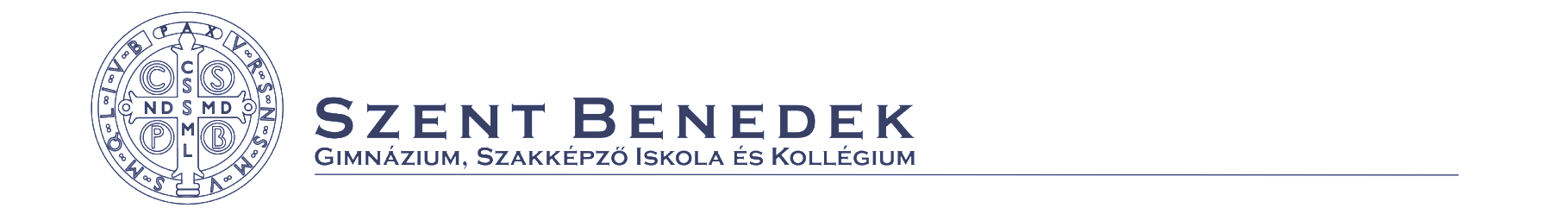 Wittinghoff TamáspolgármesterBudaörs Város Önkormányzata2040 Budaörs, Szabadság út 134.Hardi Titusz OSBfőigazgatóSzent Benedek Gimnázium, Szakképző Iskola és Kollégium9090 Pannonhalma, Vár 1.Tárgy: támogatási szerződés megszüntetéseTisztelt Wittinghoff Tamás Polgármester Úr! Szomorúan írom, hogy tornacsarnok projektünk megvalósítására rövid távon nem látok lehetőséget, az iskola nem tudja kigazdálkodni az építéshez szükséges önerőt.Ezért kérem a támogatási szerződés megszüntetését és egyéb, ezzel összefüggő nyitott kérdések lezárását.Pannonhalma, 2016-06-13Tisztelettel:Hardi Titusz OSBfőigazgató